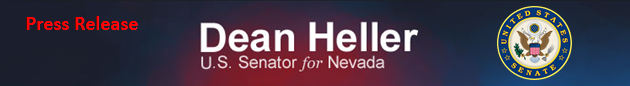 For Immediate Release:                                                                 Contact: Chandler SmithJune 5, 2014							 	 202-224-6244   Heller Statement on Passing of Marv Teixeira      
(Washington, D.C.) – Today, U.S. Senator Dean Heller (R-NV) issued the following statement regarding the passing of former Carson City Mayor Marv Teixeira:

“With the passing of Marv Teixeira, Carson City has lost a man whose leadership and commitment to service will be remembered for years to come. As my coach, I was fortunate to learn from him and witness firsthand his ability to motivate, to inspire and to bring joy to those around him,” said Senator Dean Heller.

“Marv was my friend, and someone whom I will miss dearly. Lynne and I extend our hearts to the entire Carson City community during this difficult time.”###